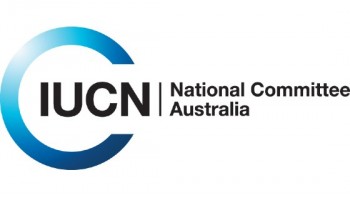 Proxy FormACIUCN Annual General Meeting2022FORM OF APPOINTMENT OF PROXY I, ______________________________________________________________ am voting on behalf of ________________________________________________________________________________________________________________________ (insert member organisation) being a financial member of the Australian Committee for IUCN (ACIUCN),  hereby nominate ___________________ _________________________________________________________________________________ as my proxy to vote for me on my behalf at the Annual General Meeting of the Australian Committee for IUCN (ACIUCN), to be held on Tuesday 15th November 2022 and at any adjournment of that meeting. Signed by the Member: _______________________________________________________ Witness: ________________________________________________________________________ Dated this ____________________________ day of ______________________________ 2021 Please sign and return by e-mail to director@aciucn.org.au. For administrative purposes please send completed proxy forms by Friday, 11th November 2022. 